محضر الاختبارات رقم 5\15مدينة موسكو                                                                                           "04" فبراير2015م.المشغّل: شركة "أورغ سينتيز ريسورس" المساهمة المفتوحةموضوع الاختبارات: عينة المادّة الرّابطة القائمة على البوليوريثان - التّركيب الثّنائي لمجموعة البوليوريثان "РТ-КС 001" من صناعة شركة "ار تي - بوليبلاست" ذات المسؤوليّة المحدودة، وحجمها  50 x 50 x 50 مم.هدف الاختبارات: تحديد قابليّة امتصاص الماء للمادّة الرّابطة القائمة على البوليوريثان.كيفيّة الحصول على العينات: تمّ تقديم العينات من قبل المشغّل نفسه.طريقة الاختبارات: معيار المنظّمة  88902325-01-2014الظروف عند إجراء الاختبارات: تمّ إجراء الاختبارات في درجة الحرارة للهواء المحيط (23±2)C° وفي الرّطوبة النّسبيّة للهواء (65±5)%.نتائج الاختبارات: نتائج الاختبارات مبيّنة في الجدول رقم 1.الجدول رقم 1.المحضر رقم 4\15محضر الاختبارات رقم 4\15مدينة موسكو                                                                                           "02" فبراير2015م.المشغّل: شركة "أورغ سينتيز ريسورس" المساهمة المفتوحةموضوع الاختبارات: عينة المادّة الرّابطة القائمة على البوليوريثان - التّركيب الثّنائي لمجموعة البوليوريثان "РТ-КС 001" من صناعة شركة "ار تي - بوليبلاست" ذات المسؤوليّة المحدودة.هدف الاختبارات: تحديد المؤشّرات الفيزيائيّة الميكانيكيّة الفعليّة للمادّة.كيفيّة الحصول على العينات: تمّ تقديم العينات من قبل المشغّل نفسه.طرق الاختبارات: طبقا للطرق المبيّنة في معيار المنظّمة  88902325-01-2014نتائج الاختبارات: نتائج الاختبارات مبيّنة في الجدول رقم 1.الجدول رقم 1.محضر الاختبارات رقم 320مدينة موسكو                                                                                          "05" مارث 2015م.المشغّل: شركة "أورغ سينتيز ريسورس" المساهمة المفتوحةموضوع الاختبارات: التّركيب الثّنائي لمجموعة البوليوريثان "РТ-КС 001" صناعة شركة "ار تي - بوليبلاست" ذات المسؤوليّة المحدودة.هدف الاختبارات: تحديد الاستقراريّة لتأثير الإشعّاع فوق البنفسجيّ.طرق الاختبارات: طبقا للطريقة المبيّنة في معيار المنظّمة  88902325-01-2014كيفيّة الحصول على العينات: تمّ تقديم العينات من قبل المشغّل نفسه.الظّروف عند إجراء الاختبارات:نتائج الاختبارات للعينات:نتائج الاختبارات للعينات بعد تأثير:لا يجوز إعادة طبع محضر الاختبارات جزئيّا أو كاملا دون إذن المؤسّسة المستقلّة غير الرّبحيّة "المعهد للأبحاث العلميّة لمجمع النّقليّات والبناء".إنّ هذا المحضر يشمل عينة المادّة المقدّمة فقط.الصّفحة 1 من 2نتائج الاختبارات للعينة:بعد التأثير:الاستقراريّة لتأثير الإشعّاع فوق البنفسجيّ، 100 %.لا يجوز إعادة طبع محضر الاختبارات جزئيّا أو كاملا دون إذن المؤسّسة المستقلّة غير الرّبحيّة "المعهد للأبحاث العلميّة لمجمع النّقليّات والبناء".إنّ هذا المحضر يشمل عينة المادّة المقدّمة فقط.الصّفحة 2 من 2محضر الاختبارات رقم 12\15مدينة موسكو                                                                                           "04" فبراير2015م.المشغّل: شركة "أورغ سينتيز ريسورس" المساهمة المفتوحةموضوع الاختبارات: الموادّ المركّبة  من كسارة الحجارة و مادّة البوليوريثان "РТ-КС 001" من صناعة شركة "ار تي - بوليبلاست" ذات المسؤوليّة المحدودة، وحجمها  250 x 60 x 60 مم.هدف الاختبارات: تحديد متانة الموادّ المركّبة من كسارة الحجارة ومادّة البوليوريثانكيفيّة الحصول على العينات: تمّ تقديم العينات من قبل المشغّل نفسه.طريقة الاختبارات: معيار المنظّمة  88902325-01-2014الظروف عند إجراء الاختبارات: تمّ إجراء الاختبارات في درجة الحرارة للهواء المحيط (23±2)C° وفي الرّطوبة النّسبيّة للهواء (65±5)%.نتائج الاختبارات: نتائج الاختبارات مبيّنة في الجدول رقم 1.الجدول رقم 1.محضر الاختبارات رقم 313مدينة موسكو                                                                                                     "05" مارث 2015م.المشغّل: شركة "أورغ سينتيز ريسورس" المساهمة المفتوحةموضوع الاختبارات: التّركيب الثّنائي لمجموعة البوليوريثان "РТ-КС 001" صناعة شركة "ار تي - بوليبلاست" ذات المسؤوليّة المحدودة.هدف الاختبارات: تحديد المتانة عند التمطّط للتّركيب الثّنائي لمجموعة البوليوريثانطرق الاختبارات: طبقا للطريقة المبيّنة في معيار المنظّمة 88902325-01-2014 المنسجم مع المعيار العامّ 32941-2013 والمعيارالعامّ 11260-80كيفيّة الحصول على العينات: تمّ تقديم العينات من قبل المشغّل نفسه.الظّروف عند إجراء الاختبارات:نتائج الاختبارات للعينات:نتائج الاختبارات للعينات:لا يجوز إعادة طبع محضر الاختبارات جزئيّا أو كاملا دون إذن المؤسّسة المستقلّة غير الرّبحيّة "المعهد للأبحاث العلميّة لمجمع النّقليّات والبناء".إنّ هذا المحضر يشمل عينة المادّة المقدّمة فقط.الصّفحة 1 من محضر الاختبارات رقم 13\15مدينة موسكو                                                                                           "04" فبراير2015م.المشغّل: شركة "أورغ سينتيز ريسورس" المساهمة المفتوحةموضوع الاختبارات: عينة المادّة الرّابطة القائمة على البوليوريثان - للتّركيب الثّنائي لمجموعة البوليوريثان "РТ-КС 001" من صناعة شركة "ار تي - بوليبلاست" ذات المسؤوليّة المحدودة، وحجمها  50 x 50 x 50 مم.هدف الاختبارات: تحديد كثافة للمادّة الرّابطة القائمة على البوليوريثان.كيفيّة الحصول على العينات: تمّ تقديم العينات من قبل المشغّل نفسه.طريقة الاختبارات: معيار المنظّمة  88902325-01-2014الظّروف عند إجراء الاختبارات: تمّ إجراء الاختبارات في درجة الحرارة للهواء المحيط (20±2)C° وفي الرّطوبة النّسبيّة للهواء (65±5)%.نتائج الاختبارات: نتائج الاختبارات مبيّنة في الجدول رقم 1.الجدول رقم 1.المحضر رقم 3\15محضر الاختبارات رقم 3\15مدينة موسكو                                                                                           "02" فبراير2015م.المشغّل: شركة "أورغ سينتيز ريسورس" المساهمة المفتوحةموضوع الاختبارات: عينة المادّة الرّابطة القائمة على البوليوريثان - للتّركيب الثّنائي لمجموعة البوليوريثان "РТ-КС 001" من صناعة شركة "ار تي - بوليبلاست" ذات المسؤوليّة المحدودة.هدف الاختبارات: تحديد المؤشّرات الفيزيائيّة الميكانيكيّة الفعليّة للمادّة.كيفيّة الحصول على العينات: تمّ تقديم العينات من قبل المشغّل نفسه.طرق الاختبارات: طبقا للطّرق المبيّنة في معيار المنظّمة  88902325-01-2014نتائج الاختبارات: مبيّنة في الجدول رقم 1.الجدول رقم 1.محضر الاختبارات رقم 14\15مدينة موسكو                                                                                           "04" فبراير2015م.المشغّل: شركة "أورغ سينتيز ريسورس" المساهمة المفتوحةموضوع الاختبارات: الموادّ المركّبة من كسارة الحجارة ومادّة البوليوريثان "РТ-КС 001" من صناعة شركة "ار تي - بوليبلاست" ذات المسؤوليّة المحدودة، وحجمها  300 x 300 x 40 مم.هدف الاختبارات: تحديد قابليّة امتصاص الماء للمادّة المركّبة من كسارة الحجارة ومادّة البوليوريثان.كيفيّة الحصول على العينات: تمّ تقديم العينات من قبل المشغّل نفسه.طريقة الاختبارات: معيار المنظّمة  88902325-01-2014الظّروف عند إجراء الاختبارات: تمّ إجراء الاختبارات في درجة الحرارة للهواء المحيط (23±2)C° وفي الرّطوبة النّسبيّة للهواء (65±5)%.نتائج الاختبارات: نتائج الاختبارات مبيّنة في الجدول رقم 1.الجدول رقم 1.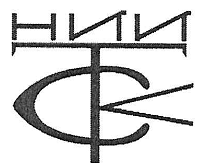 المؤسّسة المستقلّة غير الرّبحيّة"المعهد للأبحاث العلميّة لمجمع النّقليّات والبناء"109472، مدينة موسكو، شارع ستاريي كوزمينكي، المنزل رقم 7، www.niitsk.rue-mail: niitsk@niitsk.ru                                                      الهاتف:  377-75-71(495)                                                      الفاكس: 377-94-32 (495)رقم العينةامتصاص الماء،  %القيمة المتوسّطة، %10,010,0120,010,0130,010,01نفّذ الاختبارات<التّوقيع>غورسكي م. يو.نائب المدير العامّ<التّوقيع>مدويديف د. ف.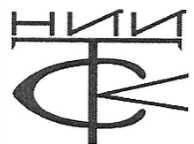 المؤسّسة المستقلّة غير الرّبحيّة"المعهد للأبحاث العلميّة لمجمع النّقليّات والبناء"109472، مدينة موسكو، شارع ستاريي كوزمينكي، المنزل رقم 7، www.niitsk.ru  e-mail: niitsk@niitsk.ru                                                      الهاتف:  377-75-71(495)                                                      الفاكس: 377-94-32 (495)بيان المؤشّرالقيمة الفعليّةتحديد درجة الحرارة لتليين المادّة الرّابطة، C°أكثر من 110رئيس المعمل<التّوقيع>روجكوف إ. م.المؤسّسة المستقلّة غير الرّبحيّة"المعهد للأبحاث العلميّة لمجمع النّقليّات والبناء"109472، مدينة موسكو، شارع ستاريي كوزمينكي، المنزل رقم 7، www.niitsk.rue-mail: niitsk@niitsk.ru                                                      الهاتف:  377-75-71(495)                                                      الفاكس: 377-94-32 (495)درجة الحرارة عند الاختبار، C°21الرّطوبة النّسبيّة، %65سرعة الاختبار، مم/دقيقة100المقطع العرضي الابتدائي، مم²1000متانة العينة عند تمطّط، نيوتون/مم²11,9209,64710,69011,040متانة العينة عند تمطّط، نيوتون/مم²12,97011,86313,41014,783المتانة عند تمطّط، نيوتون/مم²10,824معامل الاختلاف، %7,52الانحراف التربيعيّ المتوسّط0,81المتانة عند تمطط، نيوتون/مم²13,257معامل الاختلاف، %1,05الانحراف التربيعي المتوسّط7,89نفّذ الاختبارات<التّوقيع>روجكوف إ. م.نائب المدير العامّ<التّوقيع>مدويديف د. ف.المؤسّسة المستقلّة غير الرّبحيّة"المعهد للأبحاث العلميّة لمجمع النّقليّات والبناء"109472، مدينة موسكو، شارع ستاريي كوزمينكي، المنزل رقم 7، www.niitsk.rue-mail: niitsk@niitsk.ru                                                      الهاتف:  377-75-71(495)                                                      الفاكس: 377-94-32 (495)رقم العينةالمتانة عند الانحناء، ميغابسكالالقيمة المتوسّطة، ميغابسكال10,941,0220,961,0231,021,0241,151,02نفّذ الاختبارات<التّوقيع>غورسكي م. يو.نائب المدير العامّ<التّوقيع>مدويديف د. ف.المؤسّسة المستقلّة غير الرّبحيّة"المعهد للأبحاث العلميّة لمجمع النّقليّات والبناء"109472، مدينة موسكو، شارع ستاريي كوزمينكي، المنزل رقم 7، www.niitsk.rue-mail: niitsk@niitsk.ru                                                      الهاتف:  377-75-71(495)                                                      الفاكس: 377-94-32 (495)درجة الحرارة عند الاختبار، C°21الرّطوبة النّسبيّة، %65سرعة الاختبار، مم/دقيقة100المقطع العرضي الابتدائي، مم²1000متانة العينة عند تمطّط، نيوتون/مم²21,95320,14023,06019,89719,29017,150المتانة عند تمطّط، نيوتون/مم²20,248معامل الاختلاف، %6,97الانحراف التربيعيّ المتوسّط1,41نفّذ الاختبارات<التّوقيع>روجكوف إ. م.نائب المدير العامّ<التّوقيع>مدويديف د. ف.المؤسّسة المستقلّة غير الرّبحيّة"المعهد للأبحاث العلميّة لمجمع النّقليّات والبناء"109472، مدينة موسكو، شارع ستاريي كوزمينكي، المنزل رقم 7، www.niitsk.rue-mail: niitsk@niitsk.ru                                                      الهاتف:  377-75-71(495)                                                      الفاكس: 377-94-32 (495)رقم العينةالكثافة،  %القيمة المتوسّطة، %11,11091,11521,11191,11531,11181,115نفّذ الاختبارات<التّوقيع>غورسكي م. يو.نائب المدير العامّ<التّوقيع>مدويديف د. ف.المؤسّسة المستقلّة غير الرّبحيّة"المعهد للأبحاث العلميّة لمجمع النّقليّات والبناء"109472، مدينة موسكو، شارع ستاريي كوزمينكي، المنزل رقم 7، www.niitsk.ru  e-mail: niitsk@niitsk.ru                                                      الهاتف:  377-75-71(495)                                                      الفاكس: 377-94-32 (495)بيان المؤشربيان المؤشرالقيمة الفعليّةتحديد جاذبية الالتصاق الملاط الرّابط مع السّطح، الدّرجةكسارة الحجارة5تحديد جاذبية الالتصاق الملاط الرّابط مع السّطح، الدّرجةالخرسانة5تحديد جاذبية الالتصاق الملاط الرّابط مع السّطح، الدّرجةالشّبكة الجّيولوجيّة5رئيس المعمل<التّوقيع>روجكوف إ. م.المؤسّسة المستقلّة غير الرّبحيّة"المعهد للأبحاث العلميّة لمجمع النّقليّات والبناء"109472، مدينة موسكو، شارع ستاريي كوزمينكي، المنزل رقم 7، www.niitsk.rue-mail: niitsk@niitsk.ru                                                      الهاتف:  377-75-71(495)                                                      الفاكس: 377-94-32 (495)رقم العينةمعامل التّصفيةالقيمة المتوسّطة، %10,990,9920,990,99نفّذ الاختبارات<التّوقيع>غورسكي م. يو.نائب المدير العامّ<التّوقيع>مدويديف د. ف.